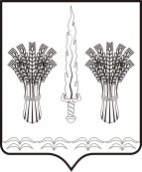 РОССИЙСКАЯ ФЕДЕРАЦИЯОРЛОВСКАЯ ОБЛАСТЬПредседатель Малоархангельскогорайонного Совета народных депутатовПОСТАНОВЛЕНИЕОт 10 октября   2016 года  № 3       г. Малоархангельск  О приеме избирателей депутатамирайонного Совета народных депутатов        В целях обеспечения права  граждан на обращения с жалобами, заявлениями и предложениями в органы местного самоуправления Малоархангельского района и в соответствии с уставом Малоархангельского района     ПОСТАНОВЛЯЮ:      Утвердить график приема избирателей депутатами Малоархангельского районного Совета народных депутатов (прилагается).	     Возложить организацию приема избирателей депутатами районного Совета народных депутатов на секретаря районного Совета народных депутатов Лукину Т.А.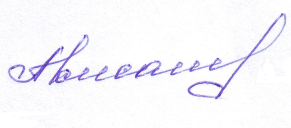 Председатель Малоархангельскогорайонного Совета народных депутатов                                           А.И.ПисареваПриложениеГРАФИКприема избирателей депутатами Малоархангельского районного Совета народных депутатов№ округаФ. И. депутатаМесто приема избирателейВремя приема избирателейКононова Н.М.П. Ст. Малоархангельск, здание ОАО «Малоархангельское ХПП»Первый и третий понедельник каждого месяца с 14.00.Кононов А.В.П. Новая стройка, администрации сельского поселенияПервый и третий вторник каждого месяца с 12.00Красников Б.В.С. Губкино, здание администрации сельского поселенияПервая и третья среда каждого месяца с 14.00.Щукина О.Е.С. Губкино, администрации сельского поселенияПервый и третий вторник каждого месяца с 9.00.Абиссонов В.И.Д. Дубовик, здание администрации сельского поселенияПервый и третий понедельник каждого месяца с 14.00.Мазалова Н.Н.Д. Дубовик, здание администрации сельского поселенияПервая и третья среда каждого месяца с 14.00.Журавлева Г.П.Д. Каменка, здание администрации сельского поселенияПервый и третий вторник каждого месяца с 9.00.Грибчатов А.Н.С. Луковец. здание администрации сельского поселенияПервый и третий вторник каждого месяца с 9.00.Жерихов С.Н.С. Луковец. здание администрации сельского поселенияПервый и четвертый понедельник каждого месяца с 11.00.Лукина Т.А.Г.Малоархангельск, здание администрации районаВторой и четвертый вторник каждого месяца с 09.00Юдин М.Н.Д.2 Подгородняя, здание администрации сельского поселенияВторой и четвертый вторник каждого месяца с 12.00Пашков А.Н.С. 1 Ивань, здание администрации сельского поселенияПервый и третий вторник каждого месяца с 9.00.Терехова Ж.А.С. 1 Ивань, здание администрации сельского поселенияВторой и четвертый вторник каждого месяца с 10.00.Писарева А.И.Г. Малоархангельск, здание РАЙПОПервый и третий понедельник каждого месяца с 13.00.Трунов А.Н.Г.Малоархангельск, здание администрации городаВторой и четвертый вторник каждого месяца с 10.00.Суровцев А.А.Д. Каменка, здание ТНВ «Суровцев и К»Первый и третий вторник каждого месяца с 9.00.